7 YearsLukas Graham 2015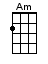 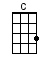 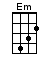 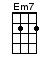 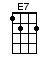 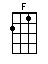 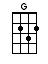 INTRO:  / 1 2 3 4 /[Am] / [C] / [F] / [F][G] /[Am] / [C] / [F] / [F] /[Am] Once I was seven years [C] old, my momma told [F] meGo make yourself some [F] friends or you’ll be [G] lonely[Am] Once I was seven years [C] old [F] / [F] /[Am] It was a big [G] big [C] world but we thought we were bigger [F] Pushing each other to the limits we were [G] learning quicker[Am] By eleven [G] smoking [C] herb and drinking burning liquor[F] Never rich so we were out to make that [G] steady figure[Am] Once I was eleven [G] years [C] old, my daddy told [F] meGo get yourself a [F] wife or you’ll be [G] lonely[Am] Once I was eleven [G] years [C] old [F] / [F] /[Am] I always had [G] that [C] dream like my daddy before me [F] So, I started writing songs, I started [G] writing stories[Am] Something about that [G] glory [C] just always seemed to bore me[F] ‘Cause only those I really love will ever [G] really know me[Am] Once I was twenty [G] years [C] old, my story got [F] toldBefore the morning [F] sun when life was [G] lonely[Am] Once I was twenty [G] years [C] old [F] / [F] /[Am] I only see [G] my [C] goals, I don’t believe in failure[F] ‘Cause I know the smallest voices, they can [G] make it major[Am] I got my boys [G] with [C] me, at least those in favour[F] And if we don’t meet before I leave I hope I’ll [G] see you later[Am] Once I was twenty [G] years [C] old, my story got [F] toldI was writing about every-[F]thing I saw be-[G]fore me[Am] Once I was twenty [G] years [C] old [F] / [F] /[Am] Soon we’ll be thirty [G] years [C] old, our songs have been [F] soldWe’ve travelled around the [F] world and we’re still [G] roaming[Am] Soon we’ll be thirty [G] years [C] old [F] / [F] /[Am] ↓ I’m still learning about [C] ↓ life, my woman brought children for me[F] ↓ So I can sing them all my songs and I can [G] ↓ tell them stories[Am] ↓ Most of my boys are with me [C] ↓ some are still out seeking glory[F] ↓ And some I [F] ↓ had to leave be-[F] ↓hind, my brother [Em] ↓ I’m still sorry[F] Soon I’ll be sixty [G] years [Am] old, my daddy got sixty-[G]oneRemember life and then your [Em] life becomes a better one[F] I made a man so happy [G] when I wrote a [Am] letter once[Em] I hope my children come and [E7] visit once or twice a month[F] Soon I’ll be sixty [G] years [Am] old, will I think the world is [Em] coldOr will I have a lot of [Em7] children who can warm me[F] Soon I’ll be sixty [G] years [Em7] old [F] / [F] /[F] Soon I’ll be sixty [G] years [C] old, will I think the world is [F] coldOr will I have a lot of [Em7] children who can warm me[F] Soon I’ll be sixty [G] years [C] old [F] / [F] /[Am] Once I was seven years [C] old, my momma told [F] meGo make yourself some [F] friends or you’ll be [G] lonely[Am] Once I was seven [G] years [C] old [F] / [F] /[Am] Once I was seven [G] years [C] ↓ oldwww.bytownukulele.ca